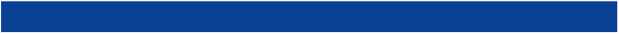 DÍLČÍ SMLOUVAO POSKYTOVÁNÍ PRÁVNÍCH SLUŽEBNíže uvedeného dne, měsíce a roku byla mezi těmito smluvními stranamiNemocnice Na HomolceRoentgenova 37/2, Motol, 150 00 Praha 500023884CZ00023884MUDr. Petrem Poloučkem, MBA, ředitelemaJUDr. Petr Šustek, Ph.D., advokátVeleslavínova 3, 110 00 Praha 1 71447351CZ8010315236, plátce DPH 13453(dále jen „advokát")v souladu s ustanoveními zákona č. 85/1996 Sb. o advokacii, v účinném znění, uzavřena tato dílčí smlouva o poskytování právních služeb (dále jen „smlouva"):Smluvní strany mezi sebou dne 13. 11. 2018 uzavřely rámcovou smlouvu o poskytování právních služeb, jejímž předmětem bylo sjednání rámcových podmínek pro poskytování právních služeb klientovi, které advokát provozuje jako nezávislé povolání advokáta za úplatu, a to zejména jednání činěná podle jednotlivých pokynů klienta ve smyslu ust. § 29 písm. k) zákona č. 134/2016 Sb., o zadávání veřejných zakázek, tj. právní služby a zastupování klienta v souvislosti s probíhajícími či hrozícími soudními spory (dále jen „rámcová smlouva").V souladu s čl. 1.3. rámcové smlouvy sjednávají smluvní strany tuto dílčí smlouvu o poskytování právních služeb, jejímž předmětem je pokyn klienta k poskytování právních služeb a zastupování klienta ve všech věcech souvisejících s výpovědí z pracovního poměru XXXXXXXXXXXXXXXXXXXXXXXXXXXXXXXXXXXXXXXXXXXXXXXXXXXXXXXXXX.Klient se zavazuje udělit advokátu plnou moc, jakož i veškerou potřebnou součinnost pro účely poskytnutí plnění dle této smlouvy.doc. JUDr. Petr Šustek, Ph.D., advokátní kancelář
Veleslavínova 59/3, 110 00 Praha 1
Tel.:, XXXXX email:XXXXXX Poskytnutí jednotlivých právních služeb pro klienta bude realizováno v souladu s pokyny klienta a zabezpečeny advokátem, jeho spolupracujícími advokáty a jejich zaměstnanci (včetně advokátních koncipientů), a to pokyny písemnými, faxovými, e-mailovými, telefonickými či ústními, v sídle advokáta, popřípadě v sídle klienta, případně podle požadavku klienta i v sídle třetích osob (např. v místě konání soudu). Podmínky poskytování právních služeb dle této smlouvy se řídí rámcovou smlouvou.Smluvní strany sjednávají, že s ohledem na pravděpodobnost soudního sporu nelze předvídat rozsah poskytovaných právních služeb. Veškeré právní služby budou poskytovány v souladu s odst. 4 této smlouvy s vědomím klienta a v souladu s jeho pokyny.Tato smlouva se uzavírá na dobu neurčitou. Předpokládaný rozsah činnosti je 100 hodin, po překročení této časové dotace se smluvní strany zavazují dohodnout na dalším postupu.Smluvní strany sjednaly možnost ukončení této smlouvy písemnou výpovědí, a to bez udání důvodu. V případě ukončení rámcové smlouvy uzavřené mezi stranami zůstává tato dílčí smlouva v i nadále v platnosti, a to až do jejího ukončení.Jakékoliv změny a doplňky této smlouvy jsou možné pouze písemnou formou.Tato smlouva je sepsána ve dvou vyhotoveních, přičemž jedno vyhotovení obdrží advokát a druhé vyhotovení obdrží klient.V Praze dne __. __. 2020	JUDr. Petr Šustek, Ph.D.advokát